综合全国首个 广元市青川所有景点景区以及文博体育场馆对未成年人免门票为更好关爱和丰富未成年人精神文化生活，11月2日起， 青川县所有景点景区、文博场馆、体育场馆对未成年人免收门票，据了解，这也是全国首个正式宣布对未成年人免收门票的县区。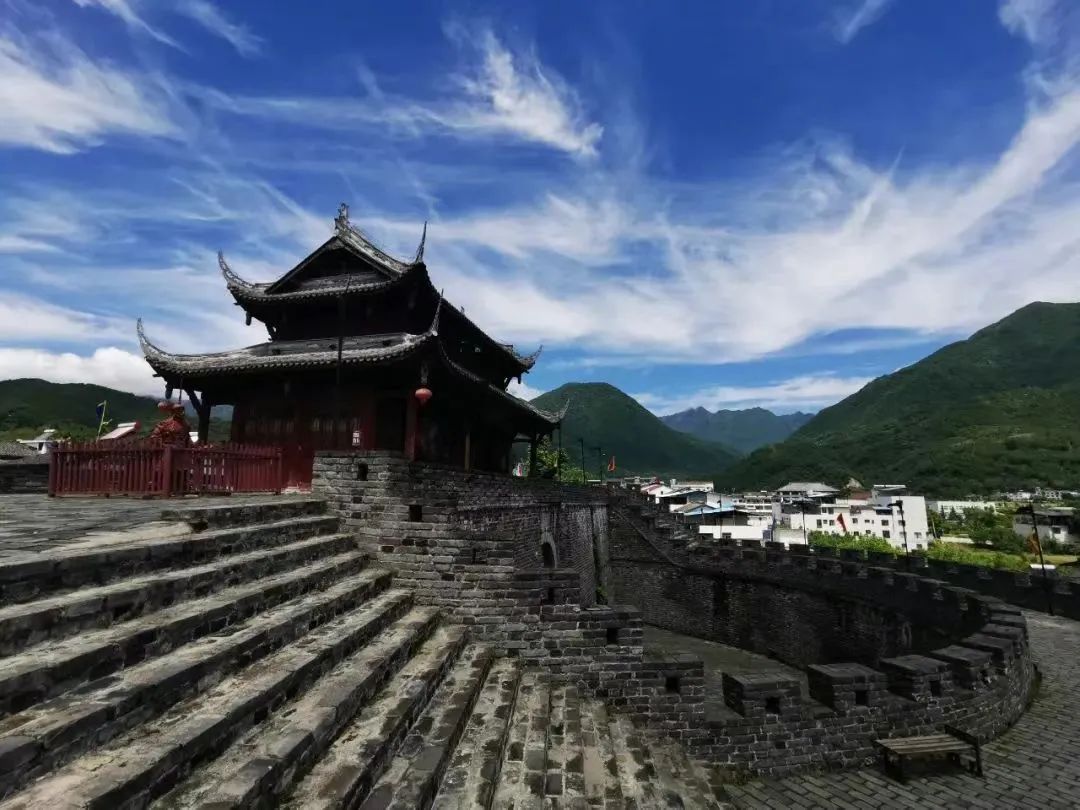 该县对未成年人免收门票的景点景区有：唐家河景区、清溪古城（青川县署、古城墙、阴平古道博物馆、茶马古道馆）、青川县战国木渎文化生态园、青川东河口地震遗址公园、白龙湖幸福岛、初心谷.田园张家、竹溪谷、青川山珍现代农业园。对未成年人免收门票的文博场馆有：青川县图书馆、青川县美术馆、青川县文化馆、青川县博物馆、青川县地震博物馆、唐家河自然博物馆、清溪书院、城市书房、各乡镇综合文化站（含分站）。对未成年人免收门票的体育场馆有：青川县体育馆、青川县东山体育馆、青川县十一人制足球场、青川县（竹园）体育馆、青川县竹园五人制足球场、各乡镇多功能运动场及社区全民健身中心。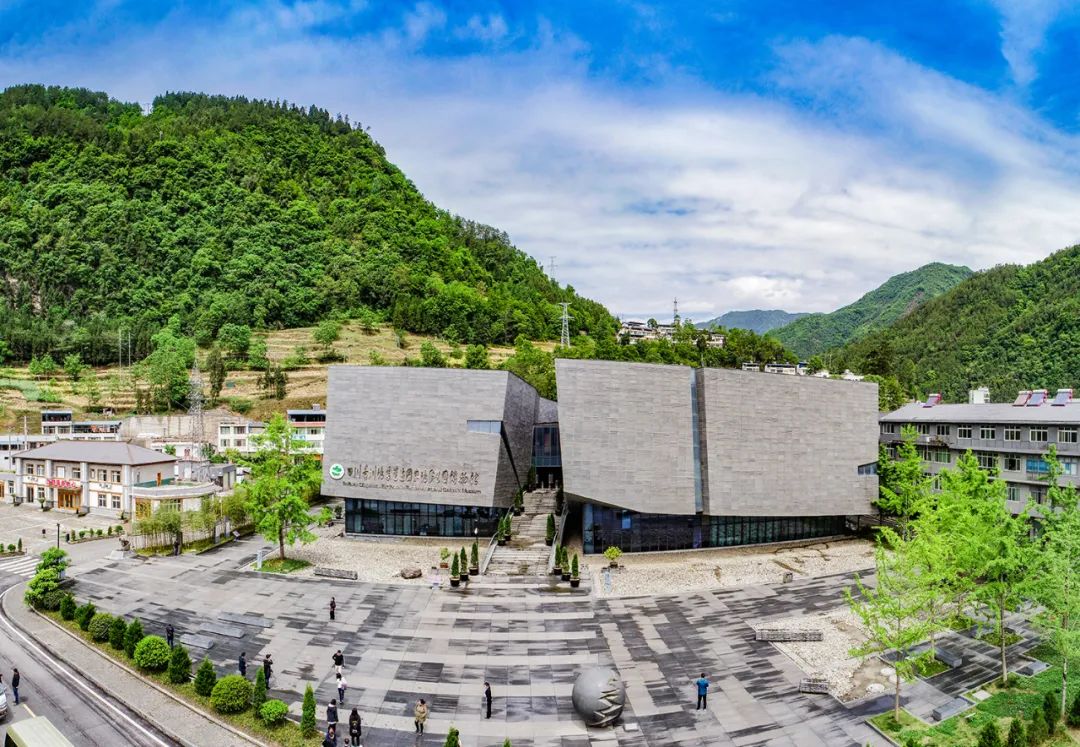 根据新修订的《中华人民共和国未成年人保护法》第44条规定：爱国主义教育基地、图书馆、青少年宫、儿童活动中心、儿童之家应当对未成年人免费开放；博物馆、纪念馆、科技馆、展览馆、美术馆、文化馆、社区公益性互联网上网服务场所以及影剧院、体育场馆、动物园、植物园、公园等场所，应当按照有关规定对未成年人免费或者优惠开放。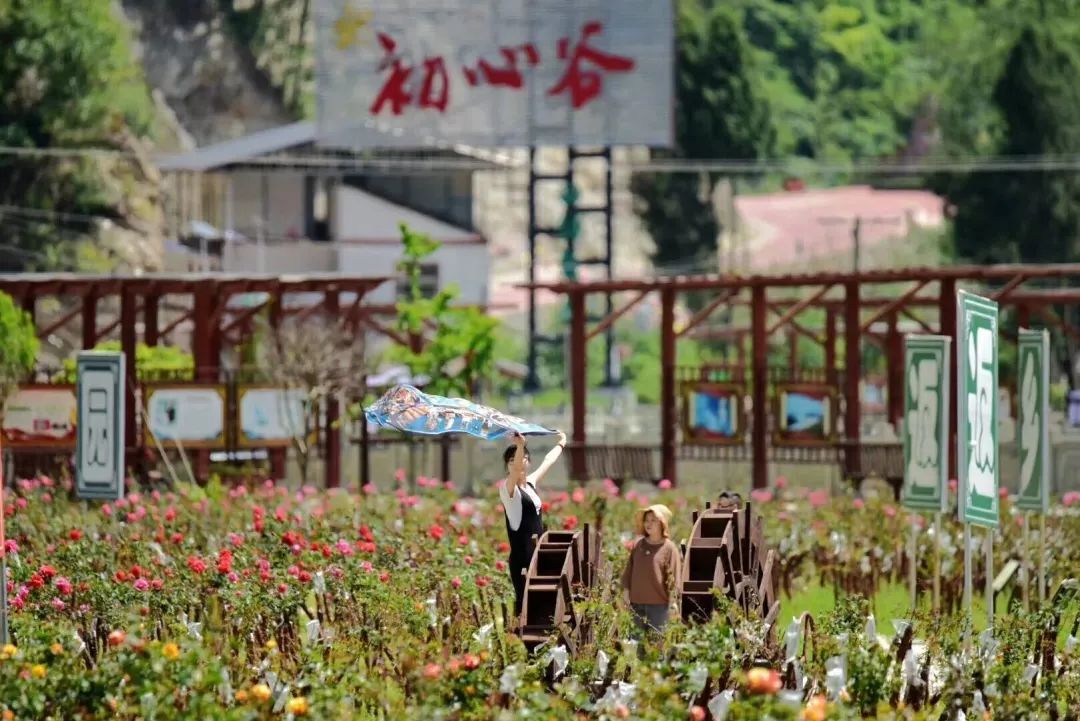 此外，《四川省旅游条例（修订）》第七十四条第二款也规定：利用公共资源建设的景区应当按照有关规定对残疾人、老年人、现役军人、消防救援人员、全日制学校在校学生等实行门票及相关服务费用减免，对未成年人实行免收门票费用等多种方式优惠。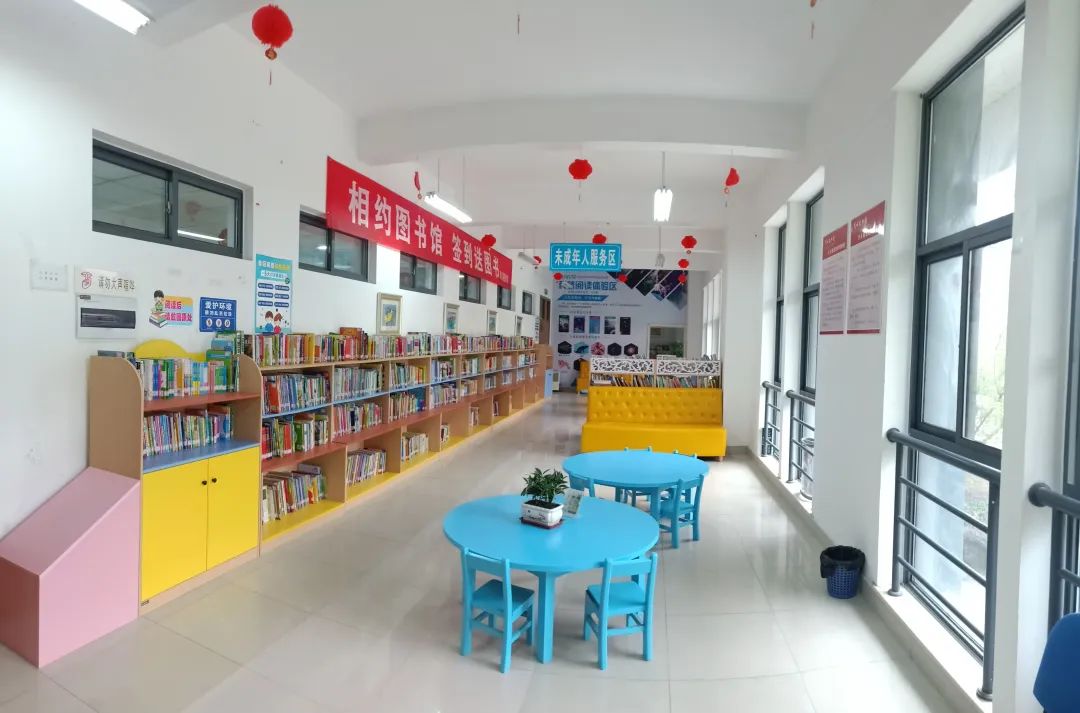 青川县相关负责人表示，青川县将持续加大景点景区、文博场馆、体育场馆建设力度，动态更新对未成年人免收门票的景点景区、文博场馆、体育场馆名单。（鄢怀林）